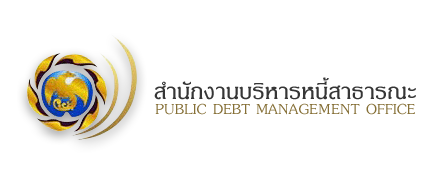 แบบฟอร์มแจ้งความประสงค์การส่งรายงานข้อมูลหนี้ทางจดหมายอิเลกทรอนิกส์ (E-mail)เรียน ผู้อำนวยการสำนักงานบริหารหนี้สาธารณะ	ด้วยระเบียบกระทรวงการคลังว่าด้วยการบริหารหนี้สาธารณะ พ.ศ. 2549 ข้อ 13 กำหนดให้หน่วยงานของรัฐ รัฐวิสาหกิจ สถาบันการเงินภาครัฐ หน่วยงานในกำกับดูแลของรัฐ และองค์กรปกครอง
ส่วนท้องถิ่นจัดทำรายงานหนี้สาธารณะ ประกอบด้วย การเบิกจ่ายเงินกู้ ยอดหนี้สาธารณะคงค้าง และความก้าวหน้าของโครงการหรือแผนงานแต่ละเดือน เสนอสำนักงานบริหารหนี้สาธารณะตามแบบที่กำหนดภายในวันที่เจ็ดของเดือนถัดไป 	(ชื่อหน่วยงาน) ..................................................................มีความประสงค์จัดส่งรายงานการก่อหนี้ใหม่ความเคลื่อนไหวของหนี้ และการบริหารหนี้ตามแบบฟอร์มที่สำนักงานบริหารหนี้สาธารณะกำหนดภายในวันที่เจ็ดของเดือนถัดไปทาง E-mail Debtreport@pdmo.go.th และขอรับรองว่าข้อมูลดังกล่าวเป็นข้อมูลที่รับรอง
ความถูกต้องจากหน่วยงานแล้ว ทั้งนี้ สำหรับการรายงานข้อมูลของเดือน ...............................................................ลงชื่อ……………………………………………….(............................................................)ตำแหน่ง..................................................วันที่......................................................หมายเหตุ :	วิธีการตั้งชื่อไฟล์ : XXXX_MMYYYY  	เช่น  S504_102017 หมายถึง รายงานหนี้ของการไฟฟ้าฝ่ายผลิตแห่งประเทศไทย เดือนตุลาคม 2560	หน่วยงานที่ใช้รหัส 0309 ขอให้ใส่ชื่อหน่วยงานด้วย เช่น 0309_102017 บริษัท กรุงไทย คอมพิวเตอร์ 	เซอร์วิสเซส จำกัด  กำหนดการส่งข้อมูลหนี้ของรัฐวิสาหกิจในปีงบประมาณ พ.ศ. 2561 เดือนกำหนดส่งรายงานเดือนกำหนดส่งรายงานตุลาคม 2560อ. 7 พฤศจิกายน 2560เมษายน 2561จ. 7 พฤษภาคม 2561พฤศจิกายน 2560พฤ. 7 ธันวาคม 2560พฤษภาคม 2561พฤ. 7 มิถุนายน 2561ธันวาคม 2560ศ. 5 มกราคม 2561มิถุนายน 2561ศ. 6 กรกฎาคม 2561มกราคม 2561พ. 7 กุมภาพันธ์ 2561กรกฎาคม 2561อ. 7 สิงหาคม 2561กุมภาพันธ์ 2561พ. 7 มีนาคม 2561สิงหาคม 2561ศ. 7 กันยายน 2561มีนาคม 2561พฤ. 5 เมษายน 2561กันยายน 2561ศ. 5 ตุลาคม 2561